Year 6 – Independent/Home Learning TasksWednesday 3rd February 2021Reading Bingo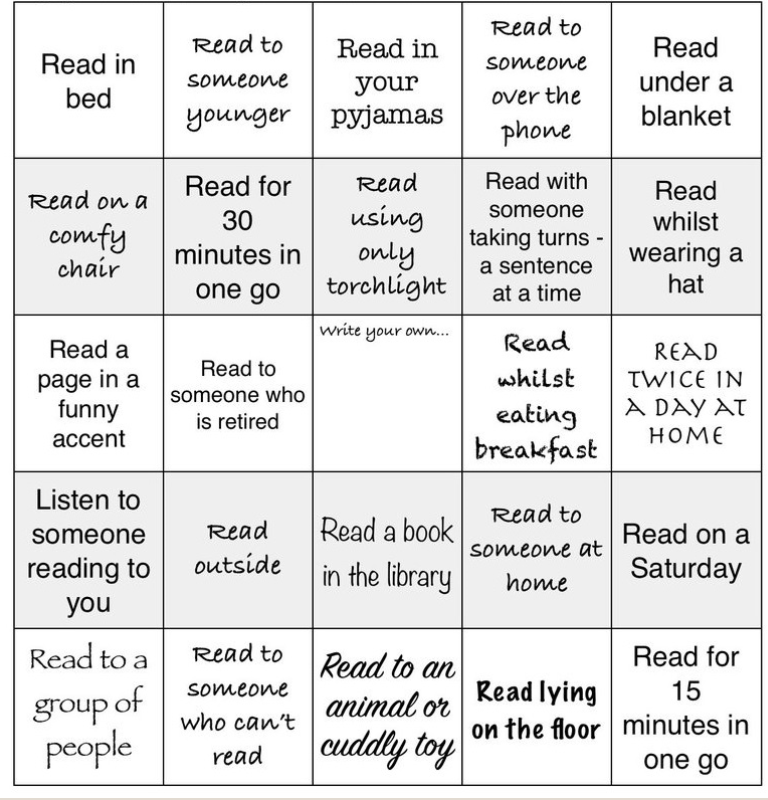 Happy New Year! Unfortunately, we can’t all be in school together at the moment, but we will hopefully see you every day via our Teams lessons.If you get stuck or technology does not work, don’t worry. There is lots of learning you can still do, but it is important that you do some learning every day so that we don’t get behind. Your parents can email us if they have any problems.ltovell@attleboroughprimary.org.uklwilliams@attleboroughprimary.org.ukjgreen@attleboroughprimary.org.ukAny resources you need for lessons will be on the school website. Click on the ‘parent’ tab, then ‘home learning’ and your ‘class’ page. Here are today’s learning tasks!Happy New Year! Unfortunately, we can’t all be in school together at the moment, but we will hopefully see you every day via our Teams lessons.If you get stuck or technology does not work, don’t worry. There is lots of learning you can still do, but it is important that you do some learning every day so that we don’t get behind. Your parents can email us if they have any problems.ltovell@attleboroughprimary.org.uklwilliams@attleboroughprimary.org.ukjgreen@attleboroughprimary.org.ukAny resources you need for lessons will be on the school website. Click on the ‘parent’ tab, then ‘home learning’ and your ‘class’ page. Here are today’s learning tasks!Happy New Year! Unfortunately, we can’t all be in school together at the moment, but we will hopefully see you every day via our Teams lessons.If you get stuck or technology does not work, don’t worry. There is lots of learning you can still do, but it is important that you do some learning every day so that we don’t get behind. Your parents can email us if they have any problems.ltovell@attleboroughprimary.org.uklwilliams@attleboroughprimary.org.ukjgreen@attleboroughprimary.org.ukAny resources you need for lessons will be on the school website. Click on the ‘parent’ tab, then ‘home learning’ and your ‘class’ page. Here are today’s learning tasks!Live Lessons (via Teams)Live Lessons (via Teams)Live Lessons (via Teams)English: We look forward to you joining us for English at:
9:15 or 9:45 (please check the time on the email sent)Follow up activity after lesson:Use the "fill the gaps" sheet on the homelearning page. For each space, come up with ambitious vocabulary choices to help your reader to imagine your castle. You could use a thesaurus to widen your ambitious vocabulary, choosing your best idea to create the 'right' atmosphere.Maths: We look forward to you joining us for Maths at:10:15 or 10:45 (please check the time on the email sent)Follow-up activity after lesson: Answer the Bronze (Q1-6), Silver (Q6-11) or Gold LONG MULTIPLICATION QUESTIONS.Science: We look forward to you joining us at:1:15 or 1:45 (please check the time on the email sent)Follow-up activity after lesson:Complete the Bronze, Silver or Gold fossil sheets, looking at the similarities and differences of the fossils and a living ancestor.SpellingsReadingBe ActiveYour five spellings to learn are:appreciate
equipment
necessary
sacrifice
sufficientPractise these spellings however you wish. Maybe you could create a poster or a rhyme to remember each spelling?Please test on Friday 5th Feb.Read The Secret Garden online book at  The Secret Garden | Read.gov | Library of CongressRead the rest of chapter 21: Ben Weatherstaff.Why do you think both Mary and Colin want to speak Yorkshire now? "He looked as if he were made of flesh, instead of ivory or wax..." What does this suggest about the changes in Colin?What does "I'd give thee a hidin'" say about Ben Weatherstaff's feelings towards Mary?Do you or a sibling(s) have a ball pit? How long does it take you to empty the balls (only using your hands and not touching the pit) Try it one handed, try only taking some colours out at a time, try it only using your feet! Turn it into a family competition! Other Curriculum LearningOther Curriculum LearningOther Curriculum LearningComputing/Music: Log onto Chrome Music Lab and have a go at playing the Shared Piano! Compose a tune and play it back to yourself. Is there anything you can change? Can you see if it is improved when using a different instrument?
History/Science: Who is Mary Anning? Find out all about this famous fossil collector and palaeontologist here - https://www.bbc.co.uk/teach/class-clips-video/true-stories-mary-anning/zn7gd6f 
PE: Inspired by Joe Wicks? Create your own PE circuit of 10 stations! Remember to do different exercises to challenge different parts of your body.Computing/Music: Log onto Chrome Music Lab and have a go at playing the Shared Piano! Compose a tune and play it back to yourself. Is there anything you can change? Can you see if it is improved when using a different instrument?
History/Science: Who is Mary Anning? Find out all about this famous fossil collector and palaeontologist here - https://www.bbc.co.uk/teach/class-clips-video/true-stories-mary-anning/zn7gd6f 
PE: Inspired by Joe Wicks? Create your own PE circuit of 10 stations! Remember to do different exercises to challenge different parts of your body.Computing/Music: Log onto Chrome Music Lab and have a go at playing the Shared Piano! Compose a tune and play it back to yourself. Is there anything you can change? Can you see if it is improved when using a different instrument?
History/Science: Who is Mary Anning? Find out all about this famous fossil collector and palaeontologist here - https://www.bbc.co.uk/teach/class-clips-video/true-stories-mary-anning/zn7gd6f 
PE: Inspired by Joe Wicks? Create your own PE circuit of 10 stations! Remember to do different exercises to challenge different parts of your body.Useful Websites for extra learningUseful Websites for extra learningUseful Websites for extra learningBBC Bitesize have daily lessons for in all areas of the curriculum.  https://www.bbc.co.uk/bitesize  Maths – https://www.topmarks.co.uk Reading – https://www.boodtrust.org.uk/Books-and-reading/have-some-fun/storybooks-and-games/  Writing – www.pobble365.com Internet Safety: https://www.thinkuknow.co.uk  Computing – https://www.ictgames.com Well-Being https://www.activenorfolk.org/active-at-home-kidsBBC Bitesize have daily lessons for in all areas of the curriculum.  https://www.bbc.co.uk/bitesize  Maths – https://www.topmarks.co.uk Reading – https://www.boodtrust.org.uk/Books-and-reading/have-some-fun/storybooks-and-games/  Writing – www.pobble365.com Internet Safety: https://www.thinkuknow.co.uk  Computing – https://www.ictgames.com Well-Being https://www.activenorfolk.org/active-at-home-kidsBBC Bitesize have daily lessons for in all areas of the curriculum.  https://www.bbc.co.uk/bitesize  Maths – https://www.topmarks.co.uk Reading – https://www.boodtrust.org.uk/Books-and-reading/have-some-fun/storybooks-and-games/  Writing – www.pobble365.com Internet Safety: https://www.thinkuknow.co.uk  Computing – https://www.ictgames.com Well-Being https://www.activenorfolk.org/active-at-home-kids